In June 2018 the federal government announced the review of Canada’s 1993 telecommunications, 1991 broadcasting and 1989 radiocommunications statutes, by a panel of external experts.  The Broadcasting and Telecommunications Legislative Review panel is “to engage with the industry, creators, and Canadians – including those from Indigenous and official-language minority communities – in order to ensure that Canada’s communications legislation takes full advantage of the benefits that the digital age brings to our country.”  The #BTLR panel began its consultations in September 2018;  written submissions were due in January 2019 (a number are available at http://frpc.net/submissions-to-the-broadcasting-and-telecommunications-legislative-review-panel/). The panel will publish an interim report in June 2019, and a final report by 31 January 2020.   This two-day conference will address the rights and responsibilities that Parliament should (or should not) set out in law, and will include addresses by two keynote speakers – Mark Starowicz, OC (Grand Passage Media), and Brad Danks (OutTV). Following six sessions in which expert panelists discuss and debate matters ranging from sovereignty to governance, conference participants will be invited to identify policy objectives that Parliament must prioritize - and protect.  
Registration for the conference (https://bit.ly/2QHoKjN) includes electronic access to all materials before, during and after the conference; access to all sessions; morning and afternoon refreshments, and lunch. Special rates for students, public-interest organizations and government. Tickets (for the entire event) must be purchased before the conference, which may be counted towards Ontario legal practitioners’ hours of continuing professional development.Updates:  	See the Forum’s website (www.frpc.net) for additional information and updates Contact:  	Monica Auer, Executive Director, FRPC:  execdir@frpc.netTwitter:		#policy21C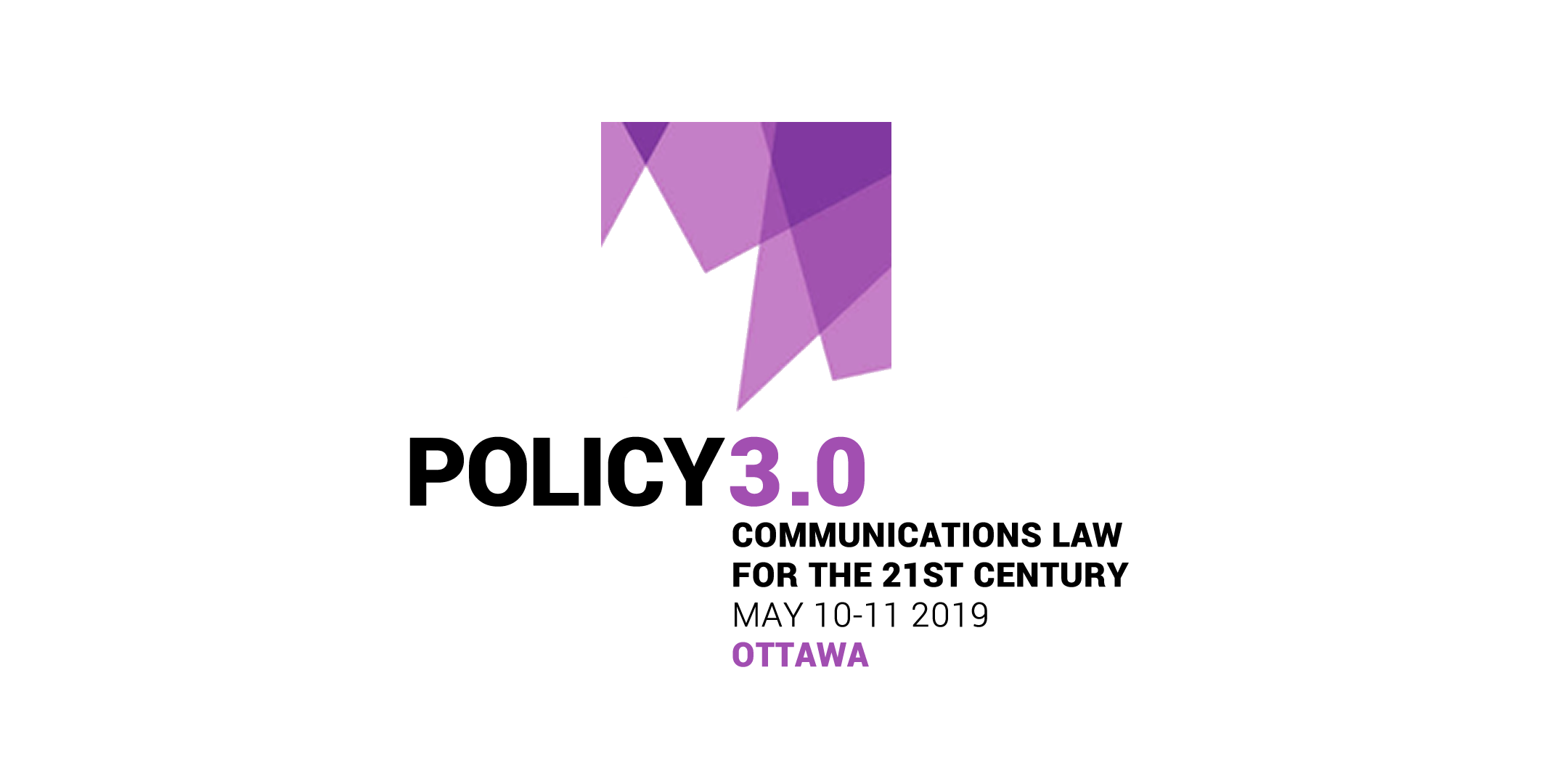 Rights & Responsibilities in Canada’s Electronic Communications LawA law and policy conference by theForum for Research and Policy in CommunicationsDesmarais Hall, 55 Laurier Avenue East University of OttawaFriday, 10 May 2019Saturday, 11 May 2019The right to sovereign control over communications systemsKonrad von Finckenstein, QC, Dr. Greg Taylor (Canadian Spectrum Policy Research), Suzanne Lamarre, P. Eng. (Therrien Couture)The responsibility to set a clear mandate for, fund, and distribute a national content provider in the 21st centuryDaniel Bernhard (Friends of Canadian Broadcasting), Jeff Dvorkin (University of Toronto), Paul Gaffney (Public Broadcasting for the 21st century) and Dr. Christopher Waddell (Carleton University)The right to be informed - strengthening democracy in Canada by ensuring the production and distribution of local, national and international newsKevin Chan (Facebook), Jeff Dvorkin (University of Toronto), Michel Cormier (Leaders’ Debates Commission), Dr. Wade Rowland  (York University)The responsibility to ensure effective governance of the communications system in Canada’s public interestShan Chandrasekar (ATN), John Lawford (PIAC), Ann Mainville-Neeson (Telus), Kamala Rao (Canadian Media Guild)The right to universal, affordable access to distribution systemsBram Abramson (Decentral), Tim Denton (ISOC), Katrine Dilay (Public Interest Law Centre), Janet Lo (TekSavvy), Laura Tribe (OpenMedia)Which rights and responsibilities matter most?  Priorities that Parliament should set for Canadian communications – a moderated discussion for all participantsThe right to sovereign control over audio-visual content, and the responsibility to reflect Canada to all people in Canada  Lisa Anderson (Deaf Wireless Canada), Carol Ann Pilon (APFC), David Sparrow (ACTRA), Dr. Dwayne Winseck (Carleton University)Tickets Registration Tickets are for the full event, and are not available for individual days or sessionsStudents* (enrolled in the 2018/19 academic year)$70.00 + EB fee + GST/HST = $85.07Tickets are for the full event, and are not available for individual days or sessionsFaculty (on sabbatical or teaching in 2018/19 academic year)$300.00 + EB fee + GST/HST = $360.79Tickets are for the full event, and are not available for individual days or sessionsMembers of not-for-profit organizations$300.00 + EB fee + GST/HST = $480.66Tickets are for the full event, and are not available for individual days or sessionsFull- or part-time government employees$400.00 + EB fee + GST/HST = $480.66Tickets are for the full event, and are not available for individual days or sessionsRetirees$160 + EB fee + GST/HST = $192.95Tickets are for the full event, and are not available for individual days or sessionsAll others$450.00 + EB fee + GST/HST = $540.70Tickets are for the full event, and are not available for individual days or sessions